VIERINGEN EERSTE COMMUNIE 2023De eerste communie wordt gevierd in de reguliere weekendvieringen (zaterdag/zondag).Vier weekend zijn gepland tussen Pasen (9 april ’23) en Pinksteren (28 mei ’23).De kans om de eerste communie te vieren is een aanbod van de parochie (pastorale eenheid).Het komt de ouders toe een datum te kiezen wanneer ze met hun kind de eerste communie wensen te vieren. De ouders stellen bijgevolg de vraag aan de parochie om de eerste communie van en met hun kind te vieren.Begin september 2022 wordt via de pastorale eenheid een folder verspreid met de nodige info zodat de ouders kunnen inschrijven. De verdere voorbereiding wordt hierin ook uitgelegd.Het voorbereidingstraject kan starten met de advent 2022 (zondag 27/11). Daarom dient digitaal ingeschreven te worden tegen uiterlijk maandag 31 oktober 2022.Data PE Heilige Vincent Rumbeke
---------------------------------------------
- zaterdag 15 april 2023	17u30		St.Petrus & Pauluskerk, Rumbeke
- zondag 16 april 2023	9u		St.Martinuskerk, Oekene
- zaterdag 22 april 2023	17u30		St.Petrus & Pauluskerk, Rumbeke
- zondag 23 april 2023	9u		St.Henricuskerk, Zilverberg-zaterdag 13 mei 2023	17u30		St.Petrus & Pauluskerk, Rumbeke
- zondag 14 mei 2023		9u		St.Martinuskerk, Oekene
- zaterdag 20 mei 2023	17u30		St.Petrus & Pauluskerk, Rumbeke
- zondag 21 mei 2023		9u		St.Henricuskerk, ZilverbergPastorale Eenheid Heilige VincentKarabiniersstraat 1
8800 RoeselareT: 051 24 94 41
M: kerkinrumbeke@gmail.comhttps://kerkinrumbeke.be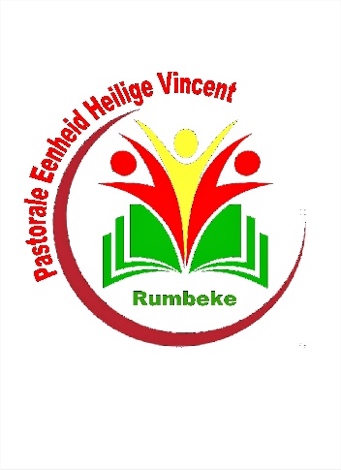 